MEMO PENYESUAIANMEMO PENYESUAIANMEMO PENYESUAIANMEMO PENYESUAIANMEMO PENYESUAIANMEMO PENYESUAIANMEMO PENYESUAIANMEMO PENYESUAIANMEMO PENYESUAIANMEMO PENYESUAIANMEMO PENYESUAIANMEMO PENYESUAIANMEMO PENYESUAIANMEMO PENYESUAIANMEMO PENYESUAIANMEMO PENYESUAIANBagian Anggaran Bagian Anggaran Bagian Anggaran Bagian Anggaran Bagian Anggaran Bagian Anggaran :(005)	Mahkamah Agung RI(005)	Mahkamah Agung RI(005)	Mahkamah Agung RI(005)	Mahkamah Agung RI(005)	Mahkamah Agung RI(005)	Mahkamah Agung RI(005)	Mahkamah Agung RI(005)	Mahkamah Agung RIEselon I Eselon I Eselon I Eselon I Eselon I Eselon I :(04)	Badan Peradilan Agama(04)	Badan Peradilan Agama(04)	Badan Peradilan Agama(04)	Badan Peradilan Agama(04)	Badan Peradilan Agama(04)	Badan Peradilan Agama(04)	Badan Peradilan Agama(04)	Badan Peradilan AgamaWilayah Wilayah Wilayah Wilayah Wilayah Wilayah :(0800)	Sumatera Barat(0800)	Sumatera Barat(0800)	Sumatera Barat(0800)	Sumatera Barat(0800)	Sumatera Barat(0800)	Sumatera Barat(0800)	Sumatera Barat(0800)	Sumatera Barat(0800)	Sumatera BaratSatuan Kerja Satuan Kerja Satuan Kerja Satuan Kerja Satuan Kerja Satuan Kerja :(401901)	Pengadilan Tinggi Agama Padang(401901)	Pengadilan Tinggi Agama Padang(401901)	Pengadilan Tinggi Agama Padang(401901)	Pengadilan Tinggi Agama Padang(401901)	Pengadilan Tinggi Agama Padang(401901)	Pengadilan Tinggi Agama Padang(401901)	Pengadilan Tinggi Agama Padang(401901)	Pengadilan Tinggi Agama Padang(401901)	Pengadilan Tinggi Agama PadangNo. Dokumen No. Dokumen No. Dokumen No. Dokumen No. Dokumen No. Dokumen :MP/01/491429/II/2023MP/01/491429/II/2023MP/01/491429/II/2023MP/01/491429/II/2023MP/01/491429/II/2023MP/01/491429/II/2023MP/01/491429/II/2023MP/01/491429/II/2023MP/01/491429/II/2023Tanggal BukuTanggal BukuTanggal BukuTanggal BukuTanggal BukuTanggal Buku:31 Desember 202231 Desember 202231 Desember 202231 Desember 202231 Desember 202231 Desember 202231 Desember 202231 Desember 202231 Desember 2022Tahun Anggaran Tahun Anggaran Tahun Anggaran Tahun Anggaran Tahun Anggaran Tahun Anggaran :202220222022202220222022202220222022Keterangan Keterangan Keterangan Keterangan Keterangan Keterangan :Jurnal Pendapatan Perolehan Aset Lainnya per 31 Desember 2022Jurnal Pendapatan Perolehan Aset Lainnya per 31 Desember 2022Jurnal Pendapatan Perolehan Aset Lainnya per 31 Desember 2022Jurnal Pendapatan Perolehan Aset Lainnya per 31 Desember 2022Jurnal Pendapatan Perolehan Aset Lainnya per 31 Desember 2022Jurnal Pendapatan Perolehan Aset Lainnya per 31 Desember 2022Jurnal Pendapatan Perolehan Aset Lainnya per 31 Desember 2022Jurnal Pendapatan Perolehan Aset Lainnya per 31 Desember 2022Jurnal Pendapatan Perolehan Aset Lainnya per 31 Desember 2022Kategori Jurnal UmumKategori Jurnal UmumKategori Jurnal UmumKategori Jurnal UmumKategori Jurnal UmumKategori Jurnal Umum:√Pendapatan Perolehan Aset LainnyaPendapatan Perolehan Aset LainnyaPendapatan Perolehan Aset LainnyaPendapatan Perolehan Aset LainnyaPendapatan Perolehan Aset LainnyaPendapatan Perolehan Aset LainnyaPendapatan Perolehan Aset LainnyaNo.D/KKode AkunKode AkunUraian Nama AkunUraian Nama AkunUraian Nama AkunUraian Nama AkunUraian Nama AkunUraian Nama AkunRupiah DebetRupiah DebetRupiah DebetRupiah KreditRupiah Kredit1D491429491429Pendapatan Perolehan Aset LainnyaPendapatan Perolehan Aset LainnyaPendapatan Perolehan Aset LainnyaPendapatan Perolehan Aset LainnyaPendapatan Perolehan Aset LainnyaPendapatan Perolehan Aset Lainnya210.000210.000210.000K593311593311Beban Penyesuaian Nilai PersediaanBeban Penyesuaian Nilai PersediaanBeban Penyesuaian Nilai PersediaanBeban Penyesuaian Nilai PersediaanBeban Penyesuaian Nilai PersediaanBeban Penyesuaian Nilai Persediaan210.000210.000Dibuat oleh  :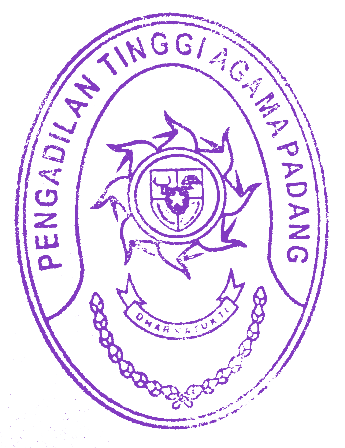 Kasub. Keuangan dan Pelaporan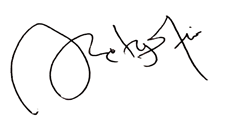 Millia Sufia, S.E.,S.H.,M.M.NIP. 198410142009042002Dibuat oleh  :Kasub. Keuangan dan PelaporanMillia Sufia, S.E.,S.H.,M.M.NIP. 198410142009042002Dibuat oleh  :Kasub. Keuangan dan PelaporanMillia Sufia, S.E.,S.H.,M.M.NIP. 198410142009042002Dibuat oleh  :Kasub. Keuangan dan PelaporanMillia Sufia, S.E.,S.H.,M.M.NIP. 198410142009042002Dibuat oleh  :Kasub. Keuangan dan PelaporanMillia Sufia, S.E.,S.H.,M.M.NIP. 198410142009042002Disetujui oleh  :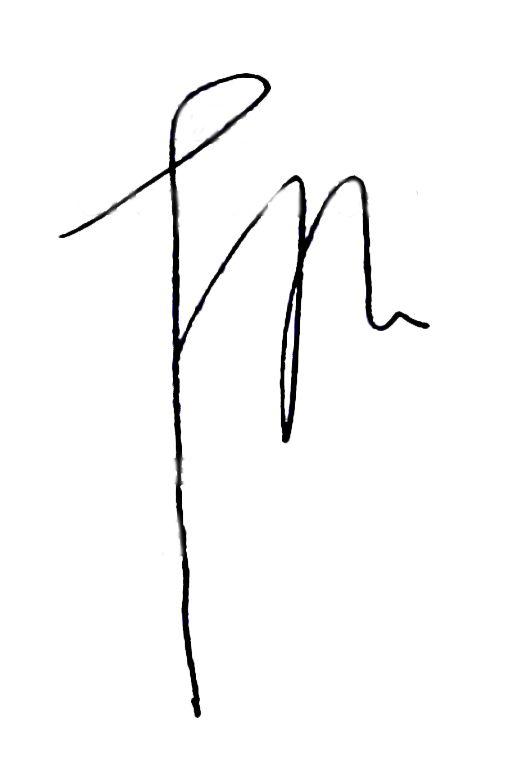 Kuasa Pengguna AnggaranH.Idris Latif,S.H.,M.HNIP. 1964041019931002Disetujui oleh  :Kuasa Pengguna AnggaranH.Idris Latif,S.H.,M.HNIP. 1964041019931002Disetujui oleh  :Kuasa Pengguna AnggaranH.Idris Latif,S.H.,M.HNIP. 1964041019931002Disetujui oleh  :Kuasa Pengguna AnggaranH.Idris Latif,S.H.,M.HNIP. 1964041019931002Disetujui oleh  :Kuasa Pengguna AnggaranH.Idris Latif,S.H.,M.HNIP. 1964041019931002Disetujui oleh  :Kuasa Pengguna AnggaranH.Idris Latif,S.H.,M.HNIP. 1964041019931002Diinput oleh :Operator GLP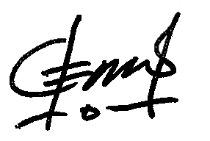 Novia Mayasari,S.ENIP. 199011262020122009Diinput oleh :Operator GLPNovia Mayasari,S.ENIP. 199011262020122009Diinput oleh :Operator GLPNovia Mayasari,S.ENIP. 199011262020122009Diinput oleh :Operator GLPNovia Mayasari,S.ENIP. 199011262020122009Diinput oleh :Operator GLPNovia Mayasari,S.ENIP. 199011262020122009Tanggal     : 14 Februari 2023Tanggal     : 14 Februari 2023Tanggal     : 14 Februari 2023Tanggal     : 14 Februari 2023Tanggal     : 14 Februari 2023Tanggal     : 14 Februari 2023Tanggal     : 14 Februari 2023Tanggal     : 14 Februari 2023Tanggal     : 14 Februari 2023Tanggal     : 14 Februari 2023Tanggal     : 14 Februari 2023Tanggal     : 14 Februari 2023Tanggal     : 14 Februari 2023Tanggal     : 14 Februari 2023Tanggal     : 14 Februari 2023Tanggal     : 14 Februari 2023